But de l’association : …….	Activité (s) détaillée (s) ……………	N° de SIRET : …………………………………………………………………………………………………………………………
(Si vous n'en avez pas, il faut le demander à la direction régional de l'INSEE – INSEE Pays de la Loire – 105, rue des Français Libres – BP 67401 – 44274 Nantes cedex 02)Union, fédération ou réseau auquel est affiliée votre association :Montant de l'inscription : ………………………………Montant de la licence : …………………….……………Montant des cours : ………………………………………Président(e)Nom et prénom : 	Adresse : 	Téléphone : ……………….…………..   Email : …………………………………………………………………..CoPrésident(e)Nom et prénom: 	Adresse : 	Téléphone : ……………….…………..   Email : …………………………………………………………………..Trésorier(e)Nom et prénom: 	Adresse : 	Téléphone : ……………….…………..   Email : …………………………………………………………………..SecrétaireNom et prénom: 	Adresse : 	Téléphone : ……………….…………..   Email : …………………………………………………………………..Perspectives / Activités 2020MODELE DE COMPTE DE RÉSULTATDéclaration sur l’honneur (à remplir obligatoirement)Je soussigné(e) ………………………………………………………………………………………                                           (Nom et Prénom du représentant légal de l’association)➢ Certifie que l’association est régulièrement déclarée➢ Certifie que l’association est en règle au regard de l’ensemble des déclarations sociales et fiscales ainsi que des cotisations et paiements correspondants.➢ Certifie exactes et sincères les informations du présent dossier, notamment la mention de l’ensemble des demandes de subventions introduites auprès d’autres financeurs publics.➢ Certifie que cette demande est conforme aux statuts de l’associationRIB complet avec BIC & IBAN (à joindre obligatoirement) MONTANT DE LA SUBVENTION DE FONCTIONNEMENT SOLLICITEE :………………………………..AIDE MATERIELLE SOUHAITEE :Fait à . . . . . . . . . . . . . . . . . . . . . . . . . . .. . . . . . ..  ,   le . ... . / . … . / . ... . .Signature du ou des Président(es)Dossier demande de subvention 2020ETAT RECAPITULATIF DES ADHERENTS
ANNEE 2019/2020ETAT RECAPITULATIF DES ADHERENTS
ANNEE 2019/2020ETAT RECAPITULATIF DES ADHERENTS
ANNEE 2019/2020CATEGORIESNOMBRE D'ADHERENTSNOMBRE D'ADHERENTSCATEGORIESKersaintaisAutresMasculinsAdultes………………………………………………Jeunes de – 18 ans………………………………..FémininsAdultes………………………………………………Jeunes de – 18 ans………………………………..CHARGESMONTANTPRODUITSMONTANT60 - Achats70 -	VentesAchats d’études et de prestations de servicesPrestations de servicesFourniture non stockable (eau, énergie…)Vente de marchandisesFourniture d’entretien et de petit équipementProduits des activités annexes (droits d’entrées, ventes…)Fourniture administrativeAutres fournitures61 -	Services extérieurs74 -	Subventions d’exploitationSous-traitance généraleEtatLocationRégionEntretien et réparationDépartementAssuranceCommune(s)DiversAutres (précisez)62 -	Autres Services extérieurs75 -	Autres produits de gestion 	couranteRémunération d’intermédiaires et honorairesCotisationsPublicité, publicationsAutresDéplacements, missionsFrais postaux et de télécommunicationServices bancaires, autres…63 -	Impôts et taxes76 -	Produits financiersImpôts et taxes sur rémunérationAutres impôts et taxes64 -	Charges de personnel77 -	Produits exceptionnelsRémunération des personnelsCharges socialesAutres charges de personnel65 -	Autres charges de gestion courante78 -	Reprise sur amortissement et 	provisions66 -	Charges financières67 -	Charges exceptionnelles68 -	Dotation aux amortissements (provisions)Résultat bénéficiaireRésultat déficitaireTOTAL DES CHARGESTOTAL DES PRODUITS86- Emplois des contributions volontaires en nature87- Contributions volontaires en natureSecours en natureBénévolatMise à disposition gratuite de biens et prestationsPrestations en naturePersonnel bénévoleDons en natureTOTAL DES CHARGESTOTAL DES PRODUITS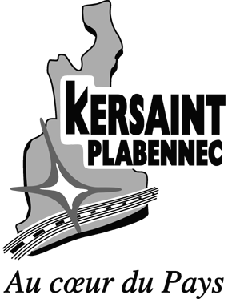 